Çocuğun yetiştirilmesinden sorumlu olanlar, haklarını çocuklara zarar verecek şekilde kullanmazlar.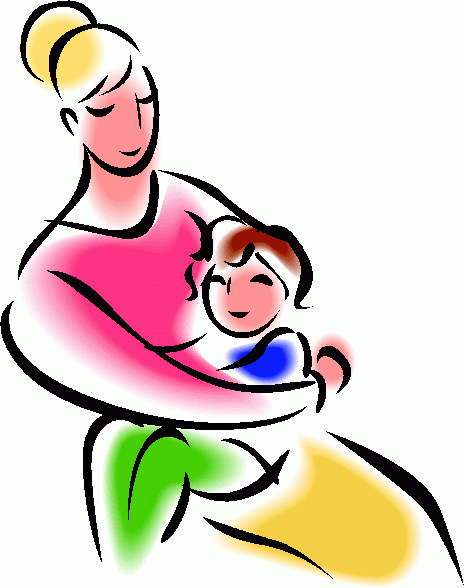 